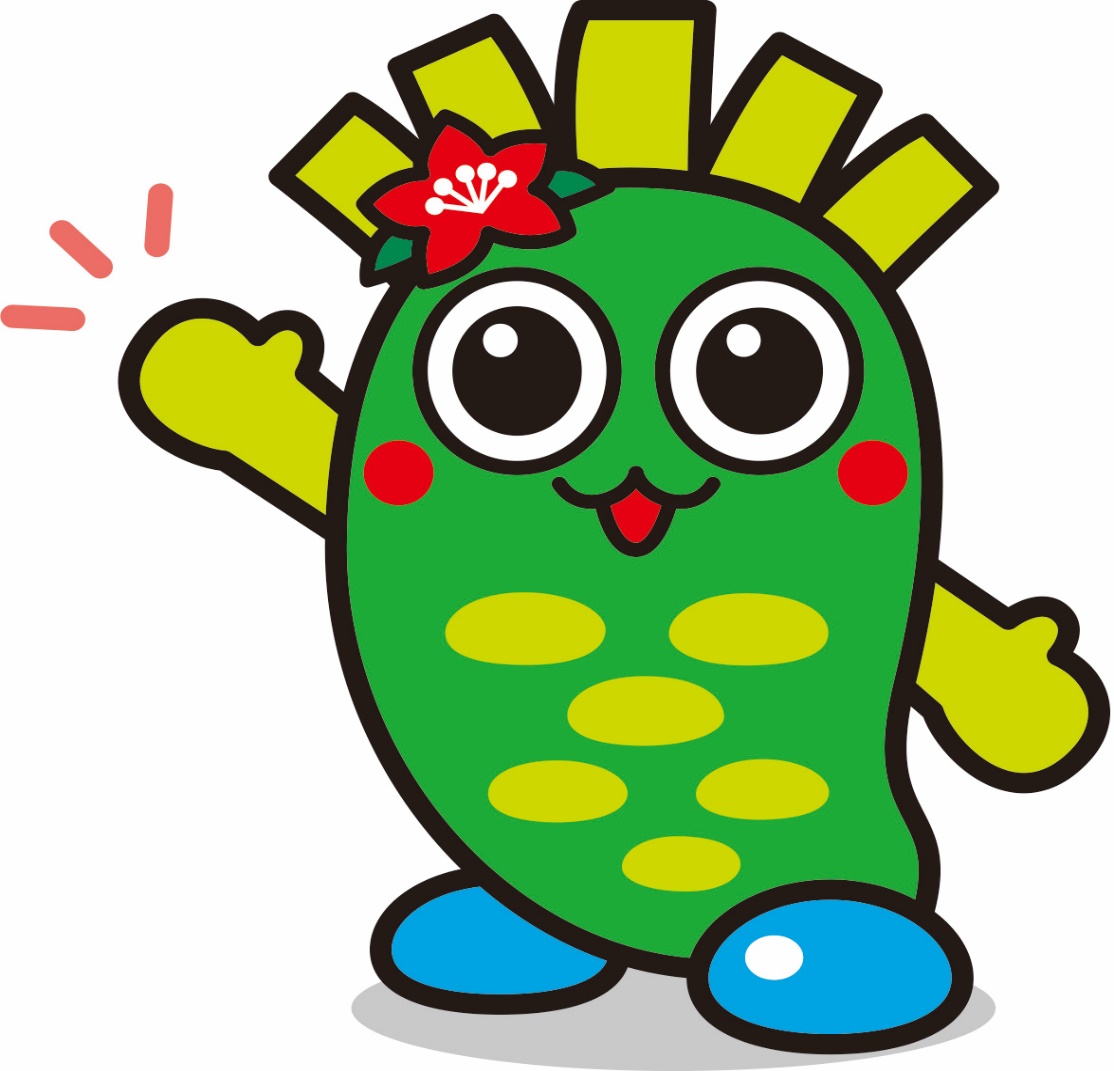 目次はじめに・・・・・・・・・・・・・・・・・・・・・１サービスの概要・・・・・・・・・・・・・・・・・・１システム対象施設・・・・・・・・・２．３．４．５．６利用登録から施設利用までの流れ・・・・・・・・・・７利用者登録について・・・・・・・・・・・・・・・・８予約申込、予約申請方法について・・・・・・・９．１０予約システム利用の注意事項・・・・・・・・・・・１１はじめに　奥多摩町体育施設予約管理システムとは、インターネットに接続したパソコンや携帯電話から、施設の空き状況の照会や予約の申込みなどができるサービスです。　※予約の申込みには、事前に利用者登録（無料）が必要になります。サービスの概要　どなたでも利用できるサービス　施設案内　:　各施設の利用時間などのご案内。　施設の空き状況　：　各施設の空き状況の照会ができます。　「利用者登録」（無料）をすることで、利用ができるサービス　予約の申込み　：　受付期間中、施設の予約の申込みができます。　予約の確認/取消　：　すでに申込んだ予約の確認、取消ができます。	インターネットに接続しているパソコン・携帯電話から、奥多摩町のホームページの「体育施設等予約管理システム」または、https://www.okutamacility.com/からお入りください。システム対象施設　■奥多摩町内施設一覧です。施設名（スポーツ施設）施設名（学校開放施設）■各施設利用料施設名（スポーツ施設）【登録団体】【その他】施設名（学校開放施設）【一般登録団体】【特定登録団体】利用登録から施設利用までの流れ利用者登録（無料）・はじめに利用する施設で利用者登録番号（ID）を発行します。（詳細はP.９）※団体登録時、団体名簿をご提出いただきます。システムへログイン・パソコン、携帯電話からシステムに入り、①で発行されたID・パスワードを入力しログインします。※奥多摩町ホームページまたは、こちらのURLからお入りください。　　　　　   　　　　　　　　↓https://www.okutamafacility.com/予約の申込み・利用する施設の空き状況を確認し予約の申込みをします。（詳細はP.９）本申請・予約の完了後、指定された期間内に使用料を支払います。※指定された期間に納付がない場合、予約を取り消される場合があります。施設の利用・許可証を持ち施設を利用します。※施設の使用後、報告書の提出をします。・本システムにご登録いただく団体は、あらかじめ奥多摩町の規定により「奥多摩町立学校施設使用登録申請書」、「奥多摩町スポーツコミュニティ施設使用団体登録申請書」、「奥多摩町登計原山村広場運動公園使用団体登録申請書」を教育委員会に登録の申請をしてください。　※団体登録につきまして、登録の要件は以下のとおりです。☆登計原山村広場運動公園・学校開放施設の使用希望者　　 　・奥多摩町に在住・在勤する１０名以上のもので構成されている団体。　　 　・使用責任者として、成年者が含まれていること　   ☆スポーツコミュニティ施設（奥多摩・川井・日原）も使用者希望者　　　　・奥多摩町に在住・在勤する５名以上のもので構成されている団体　　　　　・使用責任者として、成年者が含まれていること利用者登録について☆このシステムを利用し「予約の申込み」をするには、事前に「利用者登録」が必要となります。☆利用者登録の方法①https://www.okutamafacility.comより、利用者登録画面から、事前登録を行うにあたり各必須情報を入力してください。　 ②事務局からログイン名、ログインパスワードを記載した利用者登録書をメールまたは郵送にてお送りします。
　　　（利用者登録書を紛失した場合、再発行可能ですが、ログインパスワードが変更されます）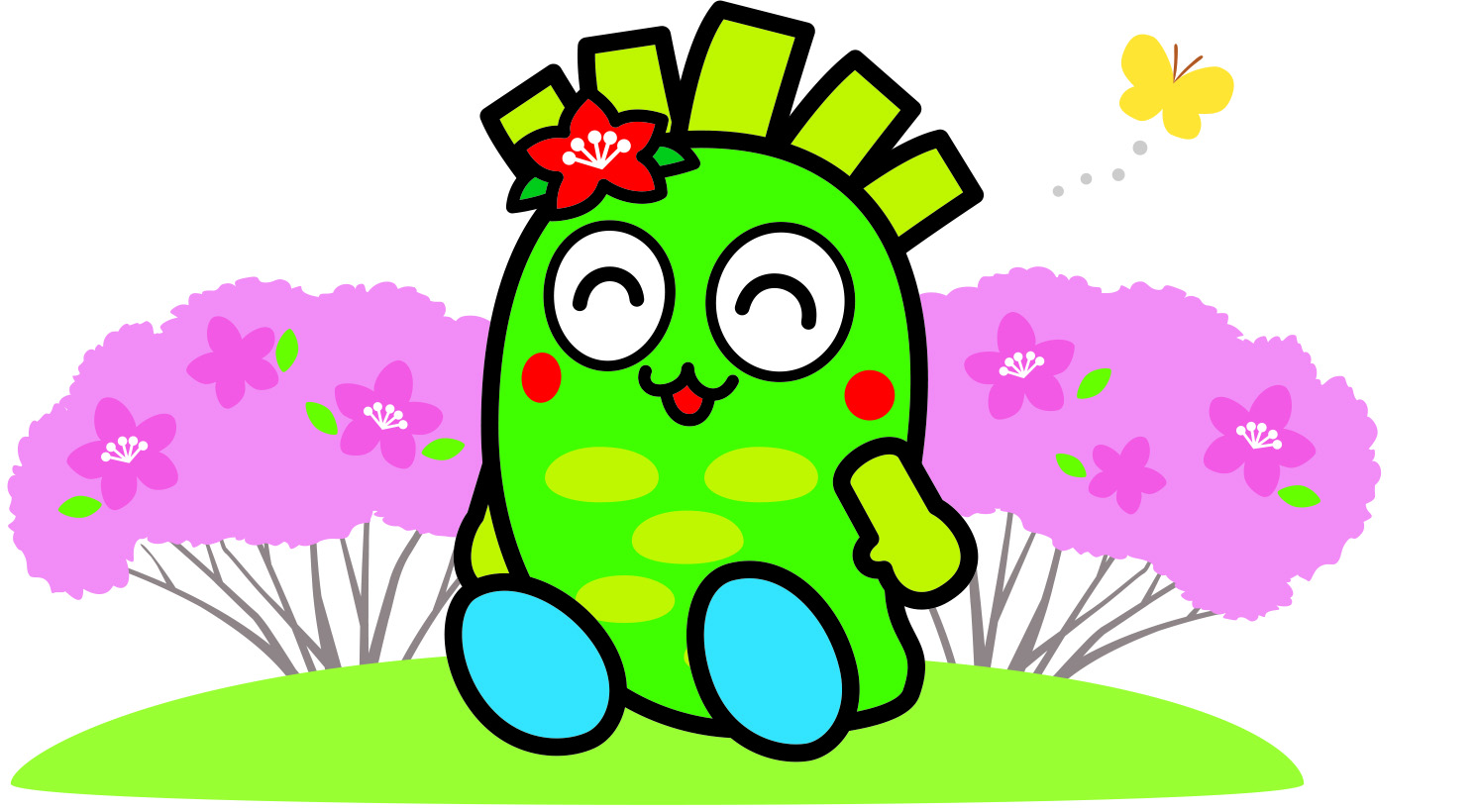 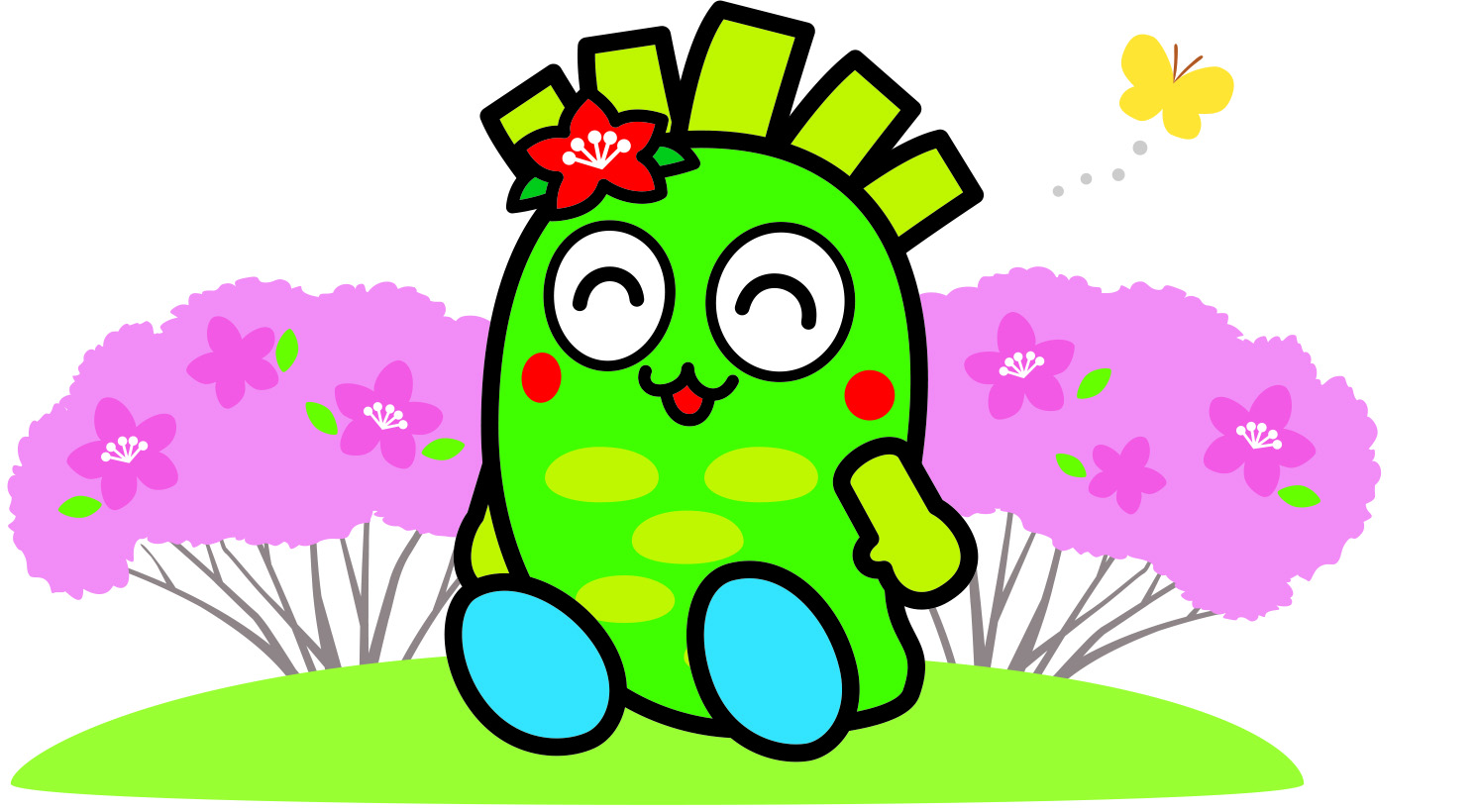 予約申込について・予約申込できる施設及び受付期間は、次の通りです。施設名（スポーツ施設）施設名（学校開放施設）※詳しくは奥多摩町教育委員会までお問い合わせください。予約申請方法について☆予約したい施設と日時を選択し、必要事項を入力します。　※利用者登録時に、メールアドレスのご登録をしていただければ、各種必要書類をメールにて送信いたします。メールで届いた各種必要書類を印刷し、ご利用ください。※メールでの場合は、事務局への届け出は不要になります。・施設予約申請の有効期限は７日間です。期限を過ぎると自動失効により破棄されます。・自動失効回数は利用者毎に記録され、過度な自動失効回数の利用者には使用を制限させていただく場合があります。・キャンセルまでの期間は他の利用者が予約できない状態となり、迷惑がかかりますので、やむを得ずキャンセルされる場合は、速やかに事務局へ届け出をお願いします。・年間行事など、外せない予約は事前に事務局へご相談ください。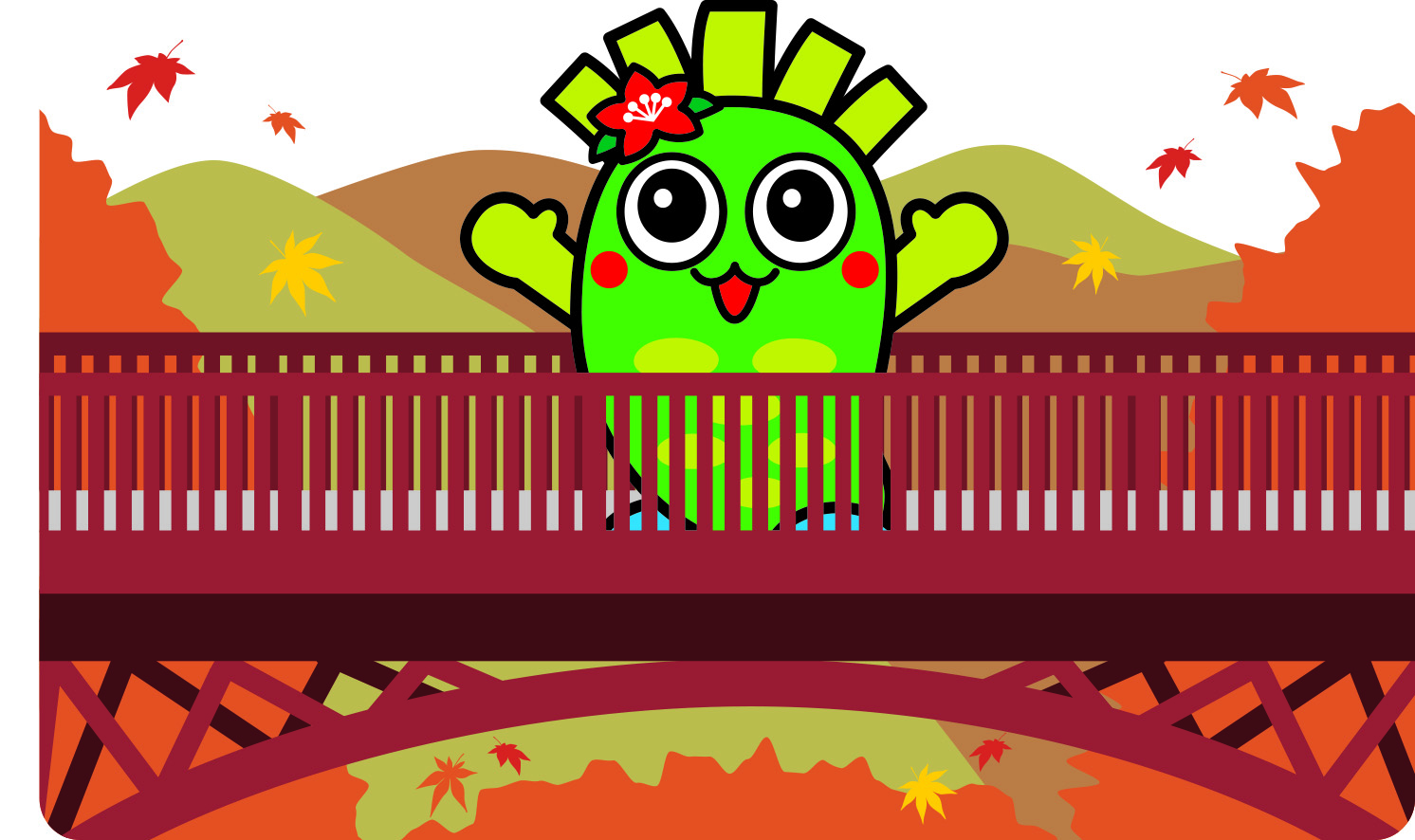 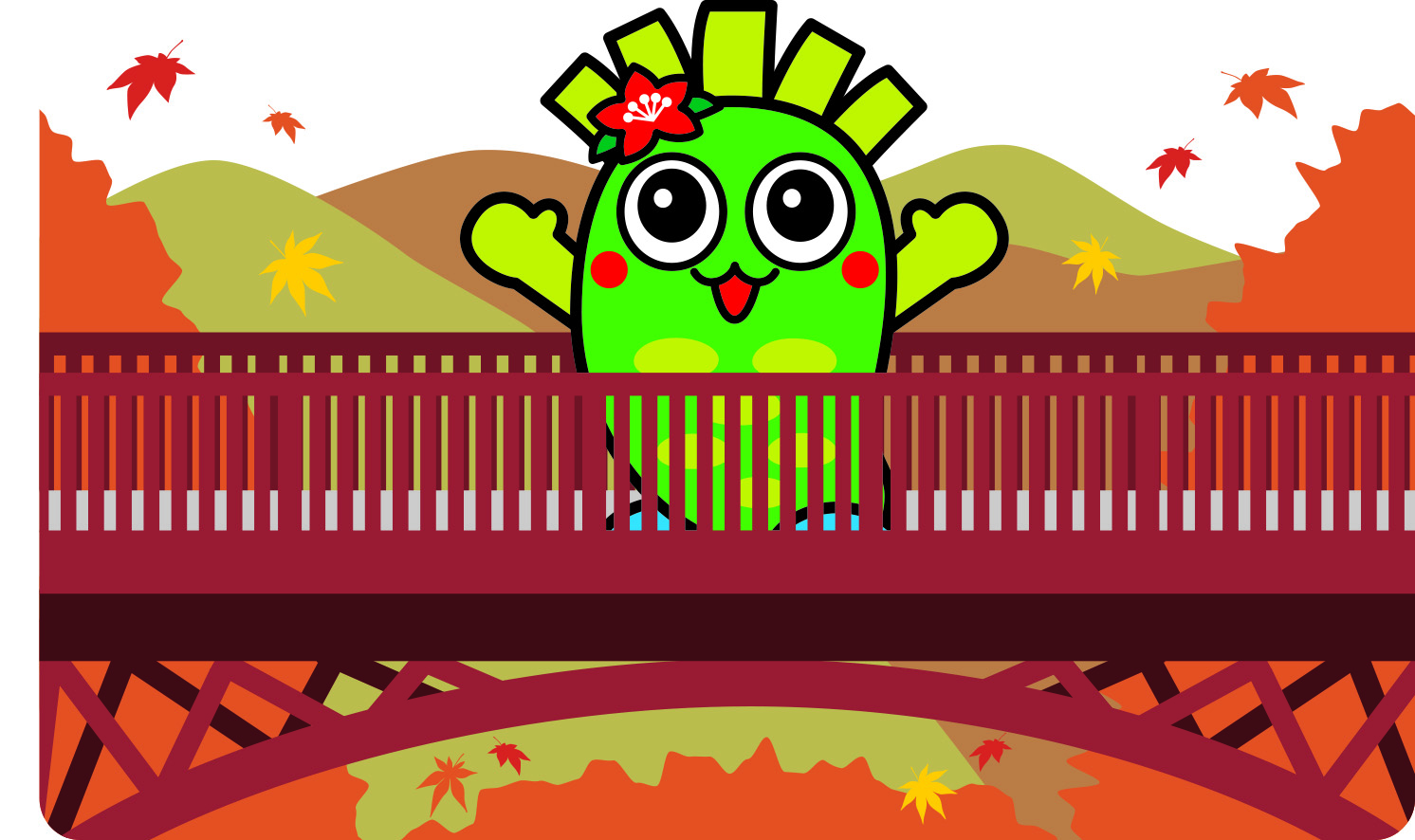 予約システム利用の注意事項　☆システムでの予約は、あくまでも仮予約の扱いです。　☆※メールでのやり取りの場合は、事務局への届け出は不要です。　☆指定期限内に本申請の手続きが行われない場合、その予約は取り消しとされる場合がありますのでご注意ください。　☆利用前の直前のキャンセルや無断キャンセルの場合は、予約システムの利用停止をすることがあります。　☆施設の利用料金や利用条件などの詳細については、窓口にお問い合わせください。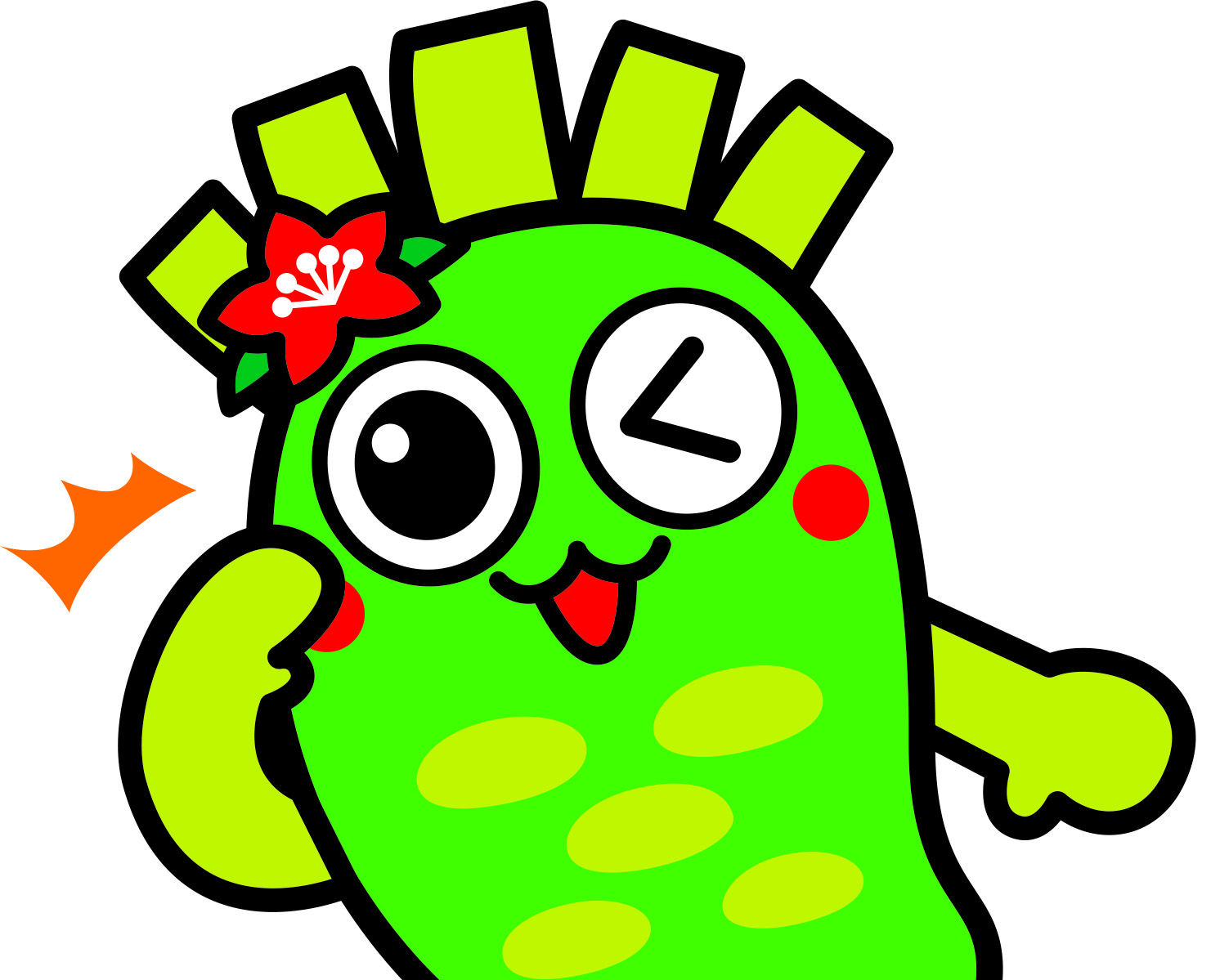 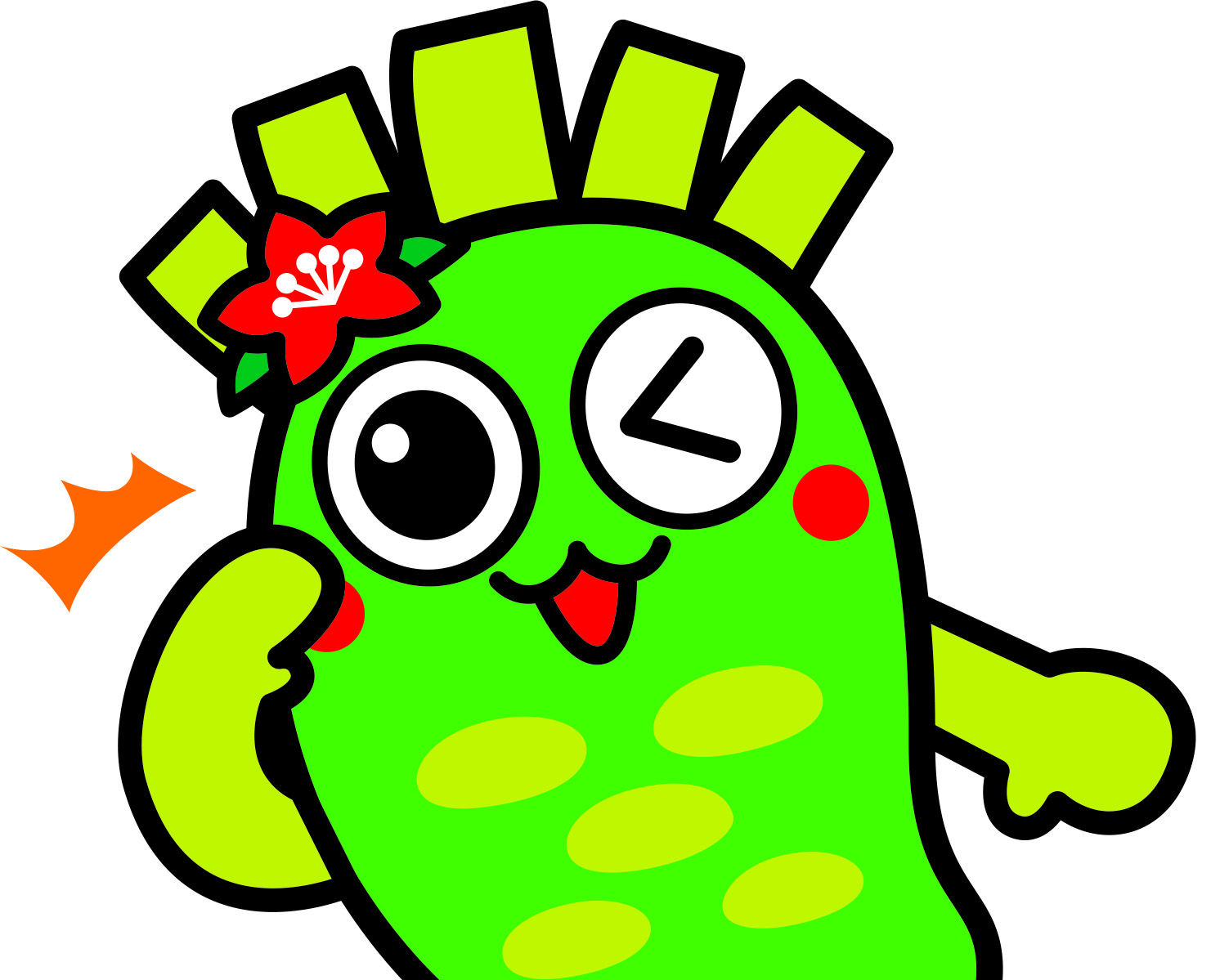 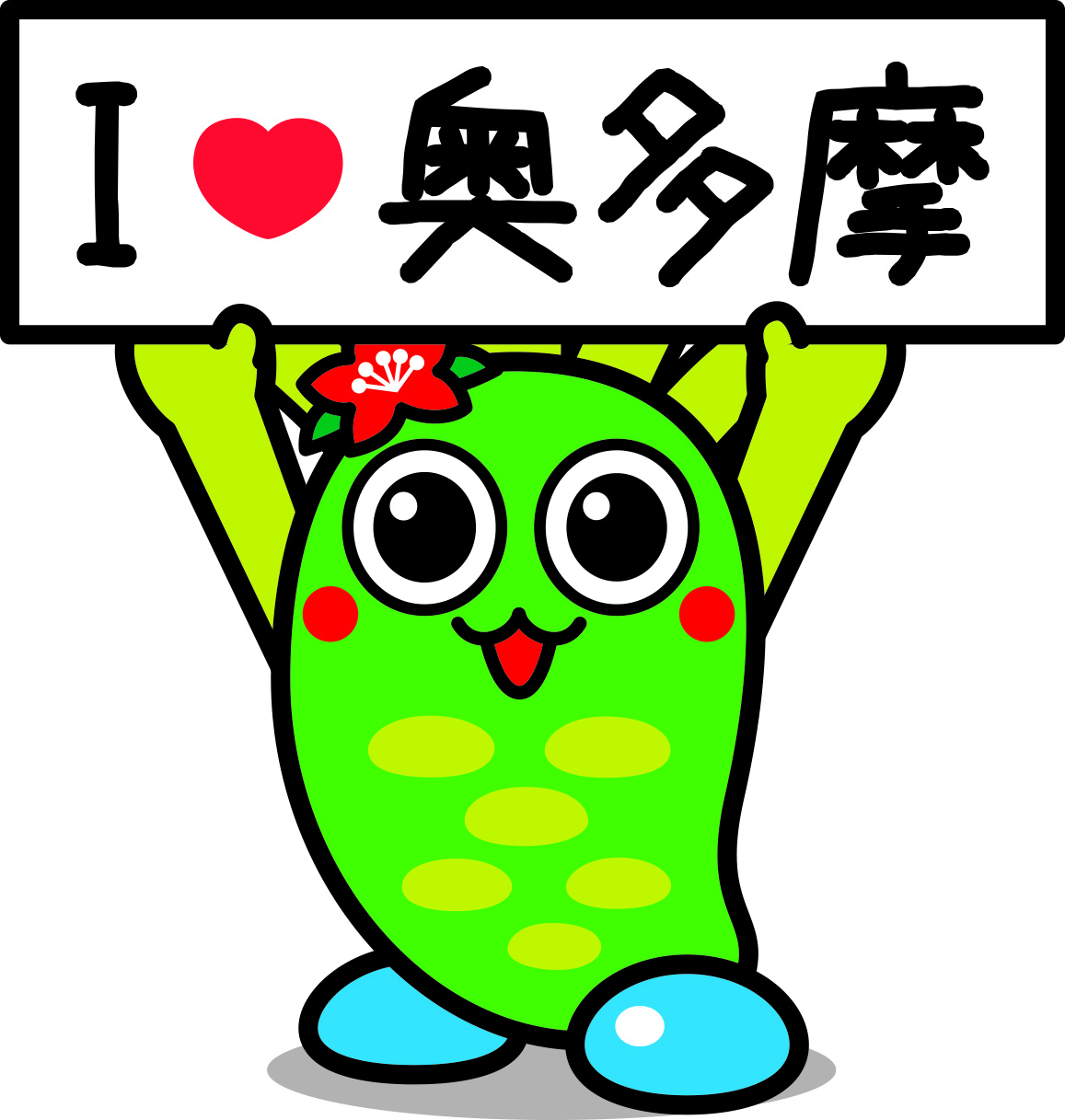 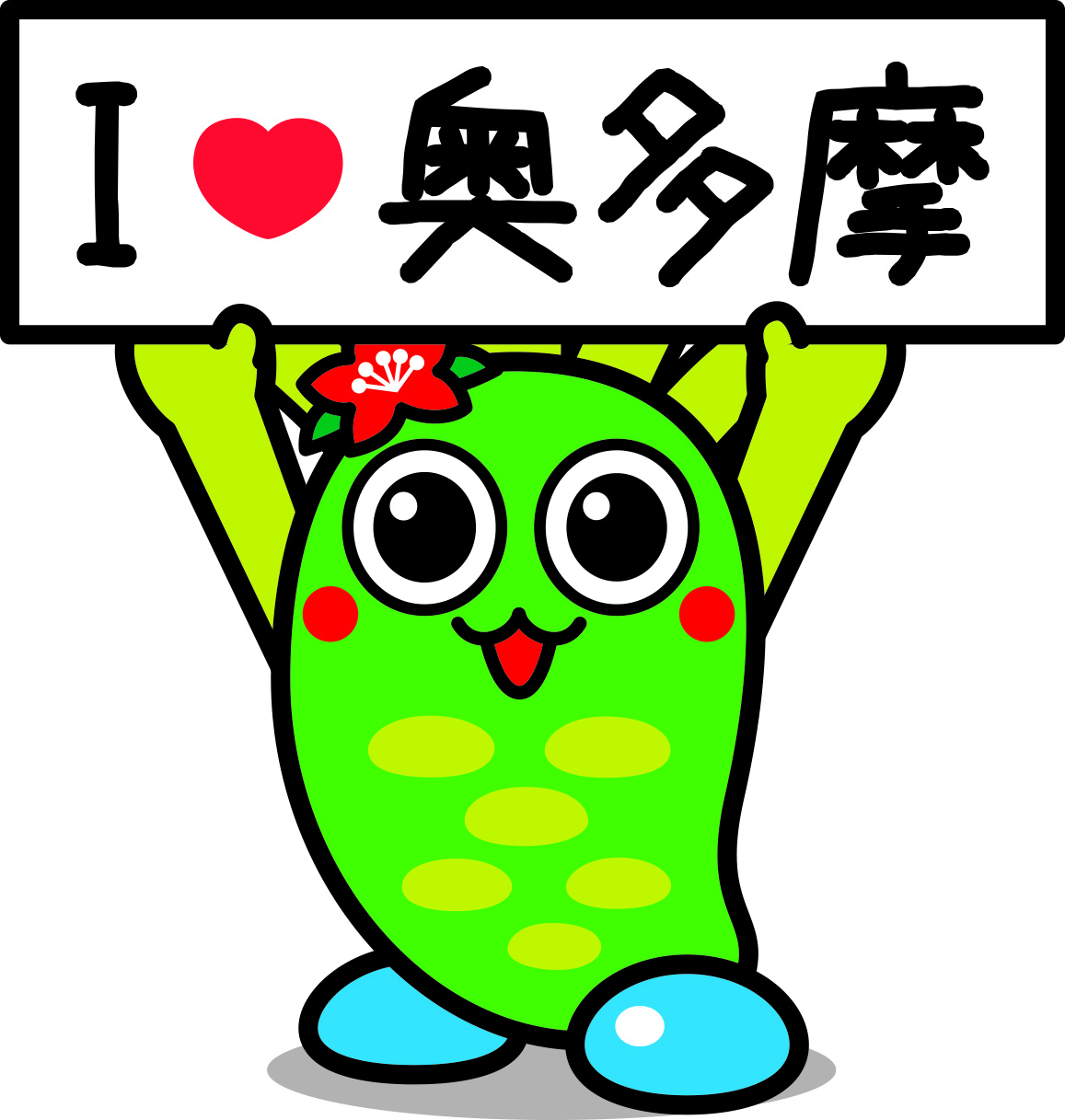 奥多摩町役場http://www.town.okutama.tokyo.jp東京都西多摩郡奥多摩町氷川２１５－６教育委員会TEL　　０４２８－８３－２２４６FAX　 ０４２８－８３－２５５５　　　　　　　　　　　　　　令和４年４月版施設名空き照会予約申込備考登計原山村広場運動公園〇〇グラウンド（軟式野球場）ゲートボールコート川井スポーツコミュニティ施設（旧古里中学校）〇〇グラウンド（多目的広場）体育館テニスコート奥多摩スポーツコミュニティ施設〇〇柔道場日原スポーツコミュニティ施設〇〇体育館施設名空き照会予約申込備考古里小学校〇〇校庭体育館特別教室（その他教室）氷川小学校〇〇校庭体育館特別教室（その他教室）奥多摩中学校〇〇校庭体育館テニスコート特別教室（その他教室）施　設　名時　間場　所料　金登計原山村広場運動公園２時間運動場（野球場）１回（２時間）  無　料登計原山村広場運動公園２時間ゲートボールコート１回（２時間）  無　料登計原山村広場運動公園２時間テニスコート１回（２時間）  無　料登計原山村広場運動公園２時間夜間照明（運動場）１回（２時間）３，０００円登計原山村広場運動公園２時間夜間照明（テニスコート）１回（２時間）　　５００円川井スポーツコミュニティ施設（旧古里中学校）２時間校庭（多目的広場）１回（２時間） 昼間無料川井スポーツコミュニティ施設（旧古里中学校）２時間体育館１回　 　　　  ５００円川井スポーツコミュニティ施設（旧古里中学校）２時間テニスコート１回（２時間） 昼間無料川井スポーツコミュニティ施設（旧古里中学校）２時間夜間照明（校庭）１回（２時間）１，５００円川井スポーツコミュニティ施設（旧古里中学校）２時間夜間照明（テニスコート）１回（２時間） 　２００円奥多摩スポーツコミュニティ施設２時間柔道場１回　　　　　　５００円日原スポーツコミュニティ施設２時間体育館１回　　　　　　５００円施　設　名時　間場　所料　金登計原山村広場運動公園２時間運動場（野球場）１回（２時間）３，０００円登計原山村広場運動公園２時間ゲートボールコート１回（２時間）　 ５００円登計原山村広場運動公園２時間テニスコート１回（２時間）　 ５００円登計原山村広場運動公園２時間夜間照明（運動場）１回（２時間）７，０００円登計原山村広場運動公園２時間夜間照明（テニスコート）１回（２時間）１，０００円川井スポーツコミュニティ施設（旧古里中学校）２時間校庭（多目的広場）１回（２時間）２，０００円川井スポーツコミュニティ施設（旧古里中学校）２時間体育館１回　 　　　２，０００円川井スポーツコミュニティ施設（旧古里中学校）２時間テニスコート１回（２時間）　　３００円川井スポーツコミュニティ施設（旧古里中学校）２時間夜間照明（校庭）１回（２時間）４，０００円川井スポーツコミュニティ施設（旧古里中学校）２時間夜間照明（テニスコート）１回（２時間） 　５００円奥多摩スポーツコミュニティ施設２時間柔道場１回　　　　　　１，０００円日原スポーツコミュニティ施設２時間体育館１回　　　　 １，０００円施　設　名時　間場　所料　金古里小学校２時間校庭１回（２時間）  昼間無料古里小学校２時間体育館１回（２時間） 　 ５００円古里小学校２時間夜間照明（校庭）１回（２時間）１，５００円古里小学校２時間特別教室（その他教室）１回（２時間）　　５００円氷川小学校２時間校庭１回（２時間） 昼間無料氷川小学校２時間体育館１回（２時間）　 ５００円氷川小学校２時間夜間照明（校庭）１回（２時間）１，５００円氷川小学校２時間特別教室（その他教室）１回（２時間）　　５００円奥多摩中学校２時間校庭１回（２時間）　昼間無料奥多摩中学校２時間体育館１回（２時間）　　５００円奥多摩中学校２時間夜間照明（校庭）１回（２時間）１，５００円奥多摩中学校２時間特別教室（その他教室）１回（２時間）　　５００円施　設　名時　間場　所料　金古里小学校２時間校庭１回（２時間）２，０００円古里小学校２時間体育館１回（２時間）２，０００円古里小学校２時間夜間照明（校庭）１回（２時間）４，０００円氷川小学校２時間校庭１回（２時間）１，５００円氷川小学校２時間体育館１回（２時間）２，０００円氷川小学校２時間夜間照明（校庭）１回（２時間）４，０００円奥多摩中学校２時間校庭１回（２時間）２，０００円奥多摩中学校２時間体育館１回（２時間）２，０００円奥多摩中学校２時間夜間照明（校庭）１回（２時間）４，０００円施　設　名備　考対 象 者申 込 開 始 日登計原山村広場運動公園グラウンド（野球場）登録団体使用２か月前から申請可能登計原山村広場運動公園ゲートボールコート登録団体使用２か月前から申請可能川井スポーツコミュニティ施設（旧古里中学校）校庭（多目的広場）登録団体使用２か月前から申請可能川井スポーツコミュニティ施設（旧古里中学校）体育館登録団体使用２か月前から申請可能川井スポーツコミュニティ施設（旧古里中学校）テニスコート登録団体使用２か月前から申請可能奥多摩スポーツコミュニティ施設柔道場登録団体使用２か月前から申請可能日原スポーツコミュニティ施設体育館登録団体使用２か月前から申請可能施　設　名備　考対 象 者申 込 開 始 日古里小学校校庭登録団体使用１か月前から申請可能古里小学校体育館登録団体使用１か月前から申請可能古里小学校特別教室（その他教室）登録団体使用１か月前から申請可能氷川小学校校庭登録団体使用１か月前から申請可能氷川小学校体育館登録団体使用１か月前から申請可能氷川小学校特別教室（その他教室）登録団体使用１か月前から申請可能奥多摩中学校校庭登録団体使用１か月前から申請可能奥多摩中学校体育館登録団体使用１か月前から申請可能奥多摩中学校テニスコート登録団体使用１か月前から申請可能奥多摩中学校特別教室（その他教室）登録団体使用１か月前から申請可能